แบบสรุปรายงานตามนโยบาย No Gift Policy จากการปฏิบัติหน้าที่ชื่อหน่วยงาน/ส่วนราชการ		องค์การบริหารส่วนตำบลนาสิงห์					ประจำปีงบประมาณ 	2566                                                                                           .                                                                                               รายงานผลการขับเคลื่อนตามนโยบาย No Gift Policy จากการปฏิบัติหน้าที่ ของหน่วยงาน ข้าราชการ และเจ้าหน้าที่ในสังกัด โดยมีรายละเอียด ดังนี้1. การประกาศเจตนารมณ์ตามนโยบาย No Gift Policy ขององค์กรหรือหน่วยงาน2. การปลุกจิตสำนึก หรือสร้างวัฒนธรรมองค์กร3. รายงานการรับของขวัญและของกำนัลตามนโยบาย No Gift Policy จากการปฏิบัติหน้าที่4. ปัญหาอุปสรรคในการดำเนินการของหน่วยงาน	-ไม่มี																																																			5. ข้อเสนอแนะอื่น ๆ ของหน่วยงานต่อนโยบาย No Gift Policy จากการปฏิบัติหน้าที่	-ไม่มี																																																			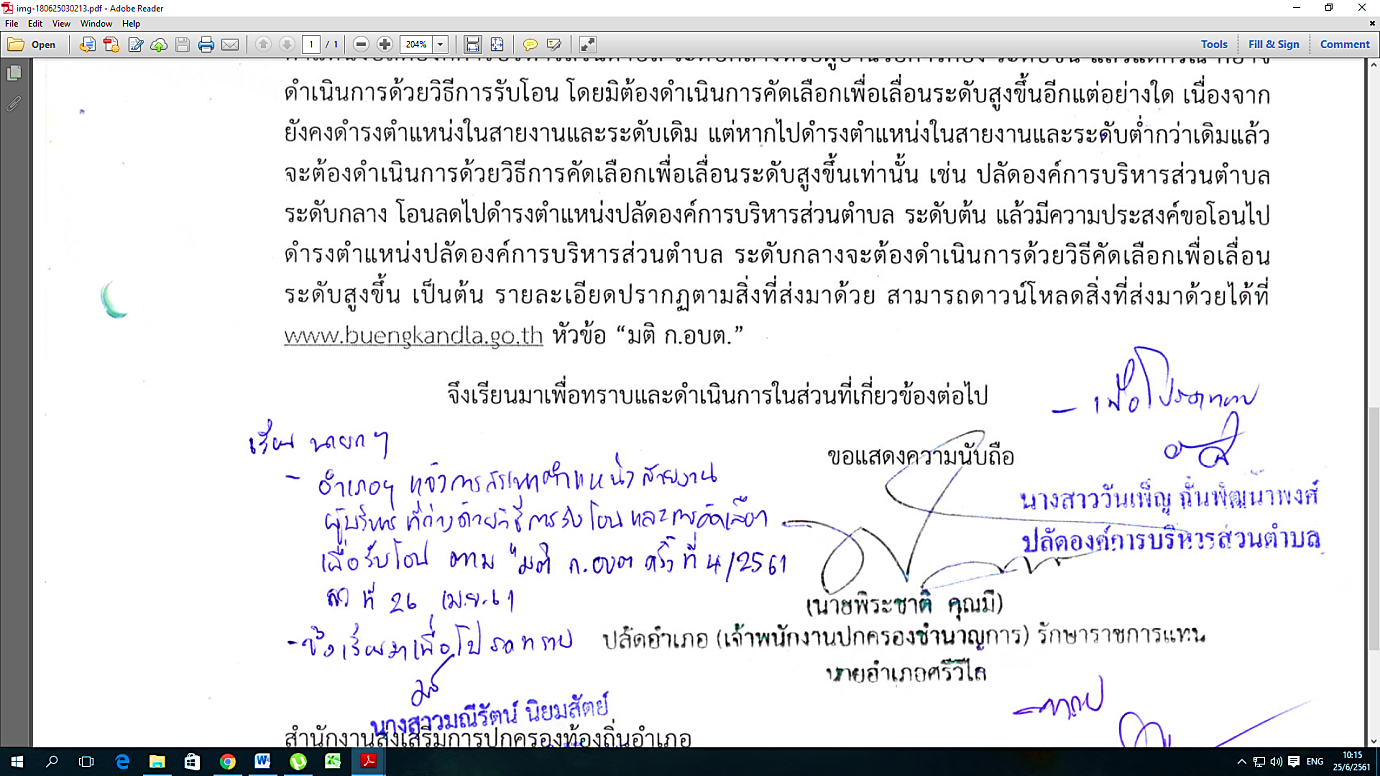                                                                            ลงชื่อ					                                                                                 (นางสาววันเพ็ญ ฉั่นพัฒนาพงศ์)                                                                                      ปลัดองค์การบริหารส่วนตำบล	        ผู้รายงาน	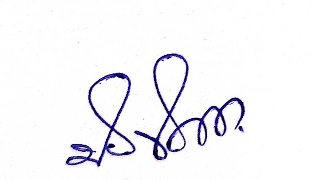    ลงชื่อ........................ ...................................                    (นายประหยัด จะหลาบหลอง)  นายกองค์การบริหารส่วนตำบลนาสิงห์	        ผู้รับรองรายงานหมายเหตุ ให้ผู้บริหารสูงสุดขององค์กร หรือผู้รักษาราชการแทน หรือผู้ปฏิบัติราชการแทน เป็นผู้รับรองรายงานและเผยแพร่ลงเว็บไซต์ลำดับที่ชื่อหน่วยงานวันที่ประกาศข้อมูลประกอบ1องค์การบริหารส่วนตำบลนาสิงห์3 ม.ค.2566สำเนาประกาศลำดับที่ชื่อหน่วยงานวันที่ดำเนินการรูปแบบการดำเนินการข้อมูลประกอบ1องค์การบริหารส่วนตำบลนาสิงห์2 มี.ค.2566ประชุมประจำเดือนของขวัญและของกำนัลที่ได้รับจำนวน (ครั้ง)ผู้ให้ของขวัญ1) หน่วยงานภาครัฐ-2) หน่วยงานภาคเอกชน-3) ประชาชน-4) อื่น ๆ-รับในนาม1) หน่วยงาน-2) รายบุคคล-การดำเนินการเกี่ยวกับของขวัญที่ได้รับ1) ส่งคืนแก่ผู้ให้-2) ส่งมอบให้แก่หน่วยงาน-3) อื่น ๆ โปรดระบุ		-